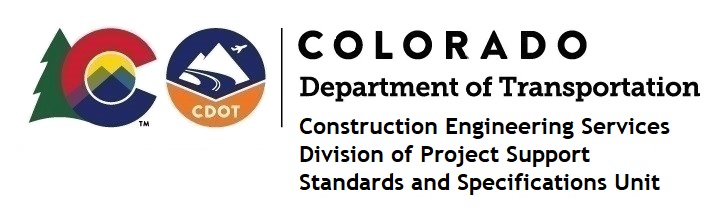 MEMORANDUM DATE:	July 7, 2023 TO:		All holders of Standard Special ProvisionsFROM:	Shawn Yu, Standards and Specifications Unit ManagerSUBJECT:	Deleted standard special provision:  Revision of Section 601 – Concrete Mix	DesignsStandard Special Provision, Revision of Section 601 – Concrete Mix Designs, subsection 601.05 (11), dated October 1, 2022, has been discontinued and should not be included on future projects.  It may remain on existing projects and those under advertisement. The MAC has discontinued the use of the Super Air Meter.This revision is being deleted from the specification website.For those of you who keep a book of Standard Special Provisions, please delete the previous edition of this standard special provision.If you have any questions or comments, please contact this office.